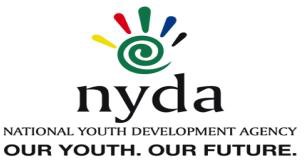  YOU ARE HEREBY ADVISED OF THE ADMINISTRATIVE REGULATIONS AND PROCEDURES	o Section 4 (1) (b) (iii) of the Competition Act No. 89 of 1998, as amended, prohibits an agreement between, or concerted practice by, firm0s, or a decision by an association of firms if it is between parties in a horizontal relationship and if it involves collusive Bidding (or Bid rigging). Collusive Bidding is a per se prohibition meaning that it cannot be justified under any grounds. It undermines the fair determination of a supplier, corruptly eliminating free and open competition. Therefore, it is not allowed.QUESTIONS AND ANSWERS DURING/AFTER THE COMPULSORY BRIEFING SESSION HELD ON THE 06th of MARCH 2024 AT 10H00ANNEXURES54 Maxwell Drive | Woodmead North Office Park | Woodmead | 2191P O Box 982 | Halfway House | Midrand | Johannesburg | Gauteng | South Africa | 1683 Tel: +27 11 651 7000 | Fax: +27 86 539 6926 | e-mail: info@nyda.gov.za | www.nyda.gov.zaBoard Members:Asanda Luwaca - Chairperson | Karabo Mohale – Deputy ChairpersonAvela Mjajubana | Lebogang Mulaisi | Thulisa Ndlela | Pearl Pillay | Alexandria Procter | Waseem Carrim (CEO)Attention:Prospective BiddersFrom:Supply Chain ManagementDate:07 March 2024Bid Number:  RFP2023/37/NYDA, RFP2023/38/NYDA & RFP2023/39/NYDABid Title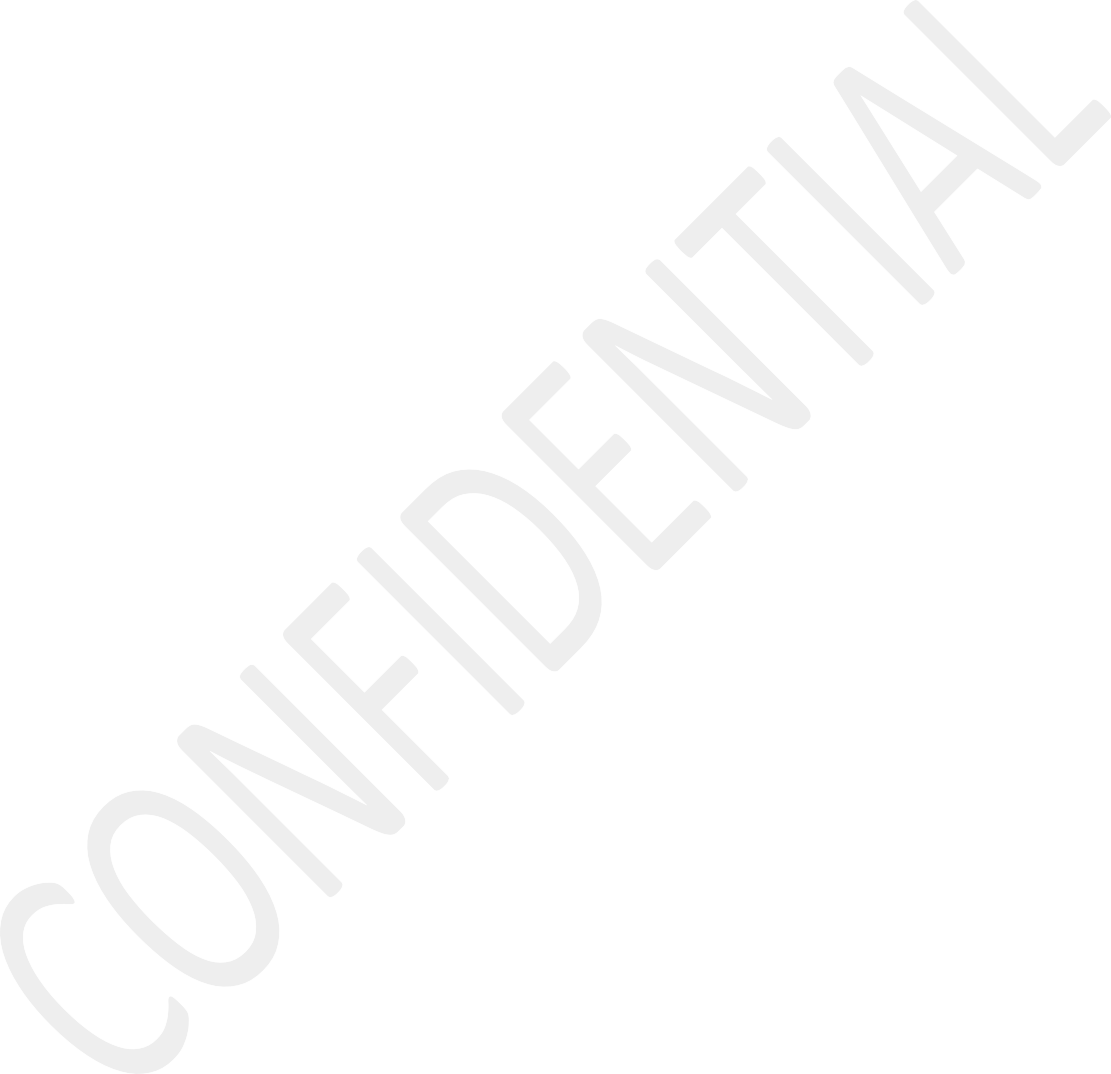 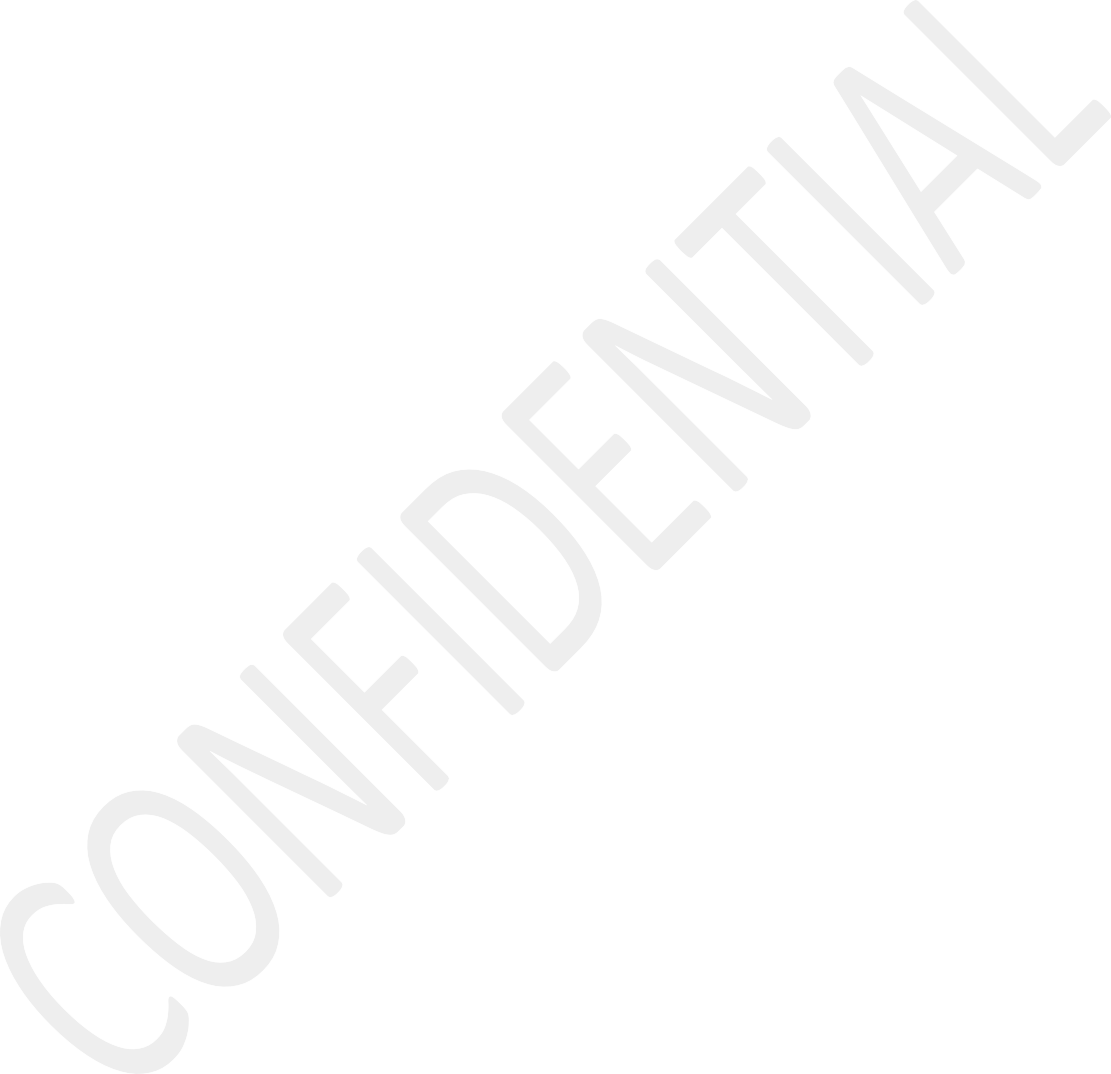 :ADVERTISEMENT OF THE LEASE OF CORPORATE OFFICE SPACE FOR
NYDA POLOKWANE, WITBANK & SECUNDA BRANCHES OVER A PERIOD OF SEVEN (7) YEARS.1.1Question:Will the bidder be disqualified if their application with the PPRA is still pending?Answer:Yes, The requirement requires documentations and certificate as the proof of registration with PPRA1.2Question:Can you confirm the e-mail address to send questions to?Answer:tenders@nyda.gov.za1.3Question:Can you clarify the tenant installation part?The Landlord shall provide an allowance towards the Tenant’s installation which is equivalent of seven months rental fee. Layout plans and cost estimates can be prepared for consideration by both parties on any tenant installation work to be carried out. The Landlord’s standard specifications will apply.2.1PresentationAnnexure A2.12.6 FormAnnexure B